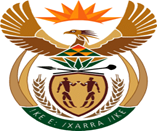 MINISTRY:  JUSTICE AND CORRECTIONAL SERVICESREPUBLIC OF SOUTH AFRICANATIONAL ASSEMBLYQUESTION FOR WRITTEN REPLYPARLIAMENTARY QUESTION NO: 1782DATE OF QUESTION: 06 MAY 2022DATE OF SUBMISSION: 20 MAY 2022Adv G Breytenbach (DA) to ask the Minister of Justice and Correctional Services:In light of the fact that his department spent R293 million over the past three years on catering, entertainment and accommodation, (a)(i) for what precise purposes and (ii) what amount was spent on (aa) catering, (bb) entertainment and (cc) accommodation and (b) for whom in each case?NW2111EREPLY:(a) (i) A Department and Ministry incur expenditure in connection with the activities of a department or division within a department that directly relates to the achievement of its objectives. The employer shall meet reasonable actual accommodation costs when official perform their duties. (ii) aa), (bb) (cc) (b) The R293 million spent over the past three (3) years on catering, entertainment and accommodation is a consolidation of different accounting transactions. The Department of Justice and Constitutional Development uses the basic accounting system which does not have the capability to provide detailed transactions as required. The manual supporting documents are kept manually and audited by the Auditor-General on an annual basis. 